Work Experience GuidanceThank you for offering a young person work experience! Struggling to find quality work experience opportunities puts our young people at further disadvantage in comparison to their more privileged peers. Spending time with your organisation will help them to feel more confident, more connected and more knowledgeable. This guide is designed to support you and your colleagues through every step of the placement. Click on the titles below to go to each section.Information about Arts EmergencyInformation about work experience: What’s required from you Tips for online work experienceExamples of work experience tasksOn the first day:  Things to cover in your first conversation During the week: Things to do during the placementOn the last day: Things to cover in your final conversation Feedback from previous placementsReportingSafeguarding advice: Keeping our young people safe Important LinksInformation about Arts EmergencyArts Emergency is an award-winning charity founded by comedian Josie Long and activist Neil Griffiths. Since 2013 we have provided expert mentors, guidance and opportunities to support hundreds of young people into higher education and creative careers. For our society to be fair and kind, every young person should have the chance to contribute to the culture they live in. That’s why Arts Emergency is dedicated to levelling the playing field. Our holistic programme opens up opportunities in higher education, media and the arts to underrepresented young people, and our aim is to change the make-up of who creates culture. Our community of over 7,000 writers, thinkers, artists, performers, media professionals, academics, and activists is united by this cause. We’re working together towards a more just, representative and vibrant cultural future.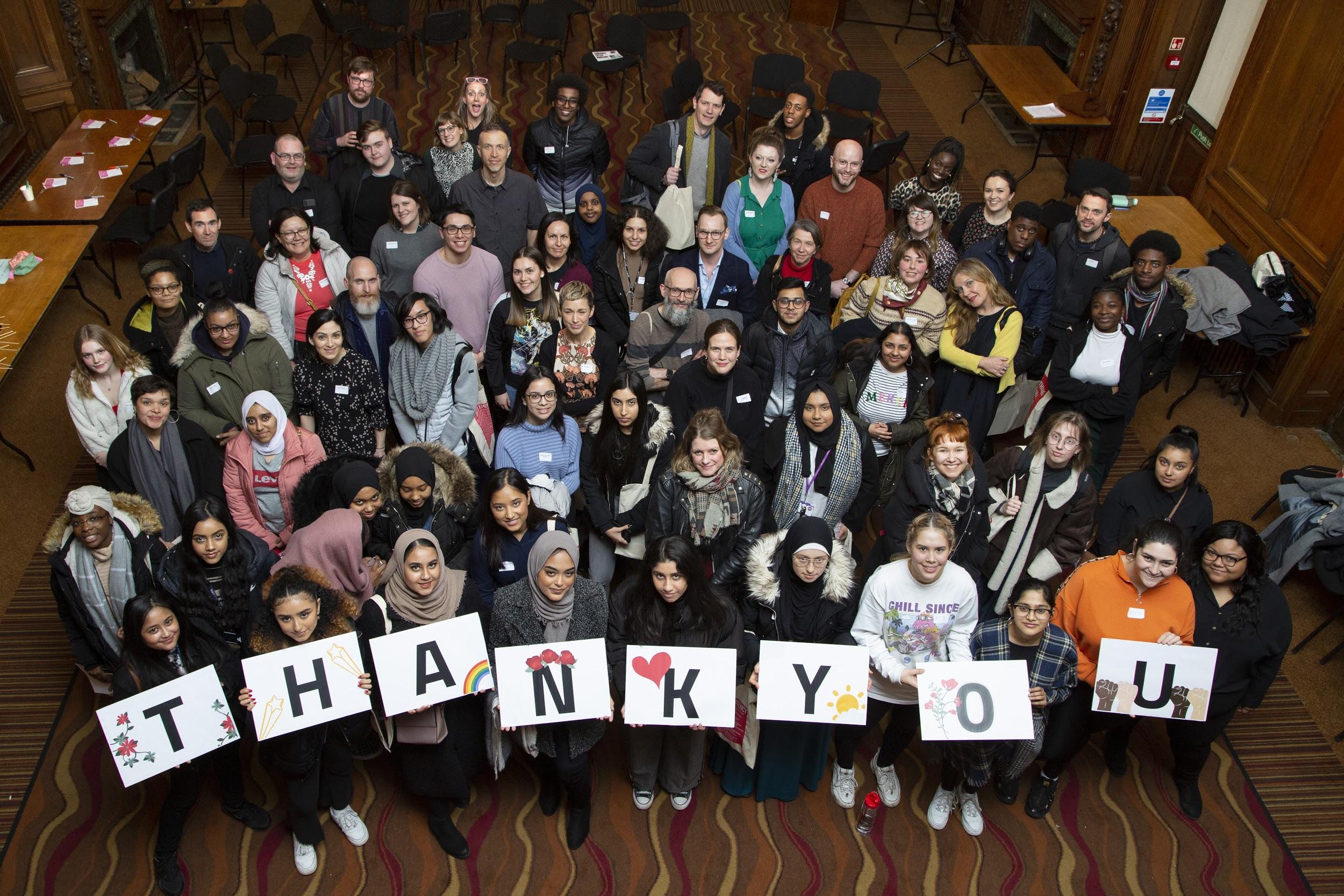 Young People at our Celebration Event. Credit Lilla NyekiInformation about work experienceYou will support a young person on a work experience placement for five working days. If you want the young person to join you for longer than a week they must be paid the Living Wage in your area. If this is something you are considering, please get in touch with Arts Emergency first for advice.A work placement should be a chance for young people to experience what a normal week in your industry is like. For some of our young people, this will be their first experience in a work or office environment. Do not expect them to be familiar with your industry, technical language and jargon, or computer software. You shouldn’t be giving them work that requires a lot of existing knowledge but instead varied tasks and challenges they’ll learn from.On-site work experience will only go ahead if government guidelines allow. You must prove that you have Covid-19 guidelines in place to ensure the safety of our young people and your staff.What is required?The role of the lead contactAs the lead contact, we will ask you to:be the trusted and friendly contact for our young person during the placementread and sign our Code of Conductread our safeguarding procedures if you are working with someone under 18have a short, informal interview with the young people ahead of the placementcreate a variety of tasks (written, creative, administrative) that can be completed within five daysdo an in-person, phone or video check-in call with the young people you are supporting every dayfill in a short report at the end of the placementbe on all phone/video calls and in-person meetings with a young person under 18 and other members of your team be cc’d into all emails with a young person under 18 and other members of your teamfor online placements, you must attend an online briefing on the first day of the placementensure the safety of our young people during the placement.Tips for Online Work ExperienceOnline work placements are an excellent way for young people to experience what remote working is like. It’s an especially good experience into what being a freelancer in the creative or cultural industries is like. We ran 75 remote work experience placements in 2020 and are here to help with any questions you might have. Get in touch!Software, technology and equipmentNot all our young people will have access to their own computers, laptops, mobiles and other devices. Please bear this in mind when you are planning for a week of online work experience. Think about what equipment is necessary, what offline activities can be organised as a backup and what you can provide in advance of the placement. We will let you know the young person’s digital access needs, if any, in advance. If you would like to send something to the young person before the placement begins, let Arts Emergency know. Do not expect young people to already have access to software. Online platformsPlease communicate with the young person over video call and email primarily. If they are unable to do this because of internet access and would prefer to communicate over the phone, please inform Arts Emergency. You are welcome to use any online tool that best works for you and your organisation, except for social media platforms including Facebook, Instagram and Twitter.TIP: We recommend explaining your chosen online platform to the young person beforehand to see if they are comfortable with it.TIP: Let the young person know they don’t have to have their video on in video calls if they are not comfortable.TIP:  Explain tasks over video call at the beginning of the day to make sure they have understood and to give them the opportunity to ask questions. Check in with them at the end of the day too.Here are the online video platforms we recommend:Replicating the office environmentThe challenge with online work experience is replicating the office atmosphere. There are still lots of ways you can make sure the young person feels part of the team: organise informal ‘getting to know you’  tea breaks with team members (make sure you are present if they are under 18)invite the young person to sit in on meetings so they can experience conversations in different departmentstry to mark the beginning and the end of the week with a group meeting to welcome them and say goodbyepost them any literature in advance so they get a better understanding of your organisation (if you want to do this, please contact Arts Emergency.)Examples of work experience tasksGreat work experience tasks are varied, informative, challenging and fun. Giving your young person a range of written, creative and administrative tasks that can be completed within five days will make the experience more stimulating. It’s also a good idea to have tasks that are both online and offline.TIP: We recommend creating a timetable for the week so you can share this with your young person in advance.TIP: You might want to use Slack , Trello or Google Drive live documents to collaborate with your young person. This is especially useful if their wifi isn’t stable enough for good video calls.Examplesask your young person to write an article, blog post or record a video diary. Here’s one written by a young person during her placement at the Times educational Supplement. Here’s another written by a young person at Artsadmin. Watch this video diary made for Mountview Theatre Academy.set your young people a research brief based on an issue your organisation is facinggive your young person a design project and ask them to present it to your team. Read this example from an Architecture studio. if you are a freelancer, you could set practical tasks such as creating a budget or responding to a practice brief. Example from Curtis Brown talent agencyExample from a freelance costume designerOn the first daygo to the arts emergency morning briefing (if it’s an online placement)welcome them to the organisation!discuss what your organisation does, what your role is and what your department doesdiscuss their interests and motivation for the placement, find out what their goal and objective for the placement is. this can help you tailor the experience and get to know them a bit betterthey will already have a work experience pack filled in with these promptsdiscuss working hours, breaks and what happens at the end of the daydiscuss any access needsdiscuss online communication platforms and what they are comfortable using i.e. email, video callsdiscuss the importance of confidentiality and data protectionmake sure you show them where break rooms, toilets, faith rooms and kitchens are located.During the weekcheck in with them at least once a day, ideally at the beginning and end of the dayarrange meetings with other members of staff (making sure you are present at all times if they are under 18) have an informal tea break togetherassign a variety of tasks and make sure they understand and have the opportunity to ask questionsallow a full hour for lunchdo not expect them to work outside of the agreed hoursdo not expect them to work longer than a seven hour dayencourage regular breaks away from their screen/ desk.On the last dayask them if their goals were met and what they learntgive them some constructive feedbackoffer them a reference if they need one for the futuregive them some advice for their next stepssupport them with their CV and/or portfolio and help them translate the skills learnt from work experience onto paper.Feedback from young peopleHere are some of the things young people found useful on previous placements:“All the tasks were enjoyable and I was able to gain a lot of different skills that I was told would look great on my CV. I was given constant feedback and opportunity for improvement. I was always given a step by step breakdown of my task and if I was unsure I was able to ask freely.”__“Talking to professionals from different departments is one of the things I enjoyed the most. I was lucky enough to be able to talk to lots of people from all the different departments which offered me a broad but in depth insight which will help me in deciding where in the industry I might want to work.”__“Having the chance to write and publish my own article and getting feedback on it from the team was amazing!ReportingAfter the placement, we will ask you to let us know how it went by filling in a short report. It is essential you fill this out.If any issues arise during the week, email Korantema at korantema@arts-emergency.org and cc in community@arts-emergency.org. Please note, Korantema works part time from Monday to Thursday so please make sure you cc in the Arts Emergency Community email.If you have a safeguarding concern, you must follow the instructions below.Safeguarding Please download and read our Code of Conduct which can be found here. We will ask you to confirm that you have read and understood it.Arts Emergency believes strongly that the welfare of young people is paramount and that a young person should never experience abuse of any kind, regardless of age, disability, racial heritage, religious belief, sexual orientation or identity.  We acknowledge our responsibility to promote the welfare of all young people and to keep them safe.  We are committed to work in a way that protects them.It is NOT the responsibility of the work experience provider to make judgements about whether or not abuse is taking place.  It is your responsibility to identify poor practice and possible abuse and act if you have concerns about the welfare of the young person. This applies BOTH to allegations/suspicions of abuse occurring within the work experience environment and to allegations/suspicions that abuse is taking place elsewhere.Good PracticeIt is expected that the work experience provider will promote good safeguarding practice, essentials of which are:reading and agreeing to Arts Emergency’s Organisation Code of Conductreporting concerns you may have or any disclosures a young person makes checking in with the young person daily making the work experience enjoyable: promoting fairness, confronting and dealing with bullyingtreating all young people equally and with respect and dignityalways putting the welfare of the young person firstmaintaining a safe work environment being an excellent role modelalways giving enthusiastic and constructive feedback rather than negative criticismPoor PracticeThe following are examples of poor practice and should be avoided by all employees and agents of the work experience provider:asking the young person for their home address asking the young person for their mobile or home number (unless arranged with Arts Emergency)asking for inappropriate and personal photos from the young personadding or accepting the young person on social mediacommunicating via social mediamaking sexually suggestive comments to a young person, even in funreducing a young person to tears as a form of controlallowing allegations of abuse made by a young person to go unrecorded or not acted upondoing things of a personal nature that the young person can do for themselvessharing the young person’s phone number with othersasking the young person to work before or after agreed working hours, including weekendsasking the young person to work more than seven hours a daynot allowing the young person an hour 1hr lunch break.Online safety guidanceIn addition to the above, you must not:contact the young person over the phone unless arranged with Arts Emergency beforehandrecord or screenshot while on a video call unless agreed beforehand with Arts Emergencyhave anything that could cause offense in the background while on a video callundress during a video callallow or engage in inappropriate and sexual online communicationsWhat do I do if I have a concern about the welfare of a young person?any concerns about the welfare of a young person, or if a disclosure of abuse is made, must be reported within 24 hours using this formif the concern is life-threatening, or there is evidence that a young person will be imminently removed from the UK for the purpose of forced marriage or female genital mutilation, you should call 999 or a helpline belowin all other circumstances, and with the young person’s permission, you should inform the Arts Emergency Designated Safeguarding Officer (DSO), Carys Nelkon, and report your concern to her using this formkeep a written record of the allegations/concernslet the young person know that you have to report the concern, and to whom, UNLESS you feel that to do so may place the young person at risk of harm (e.g. the young person may inflict injury upon themselves or abscond)make a record of any permissions given by the young person to disclose information/concerns to third partiescheck back with the DSO that appropriate action has been takenif you have any doubt about who to call or what to do you should call the NSPCC helpline on 0808 800 5000.Important LinksOrganisation Code of Conduct: Download it from our website HERERisk assessment: Download a template from our website HEREOnline risk assessment: Download a template from our website HEREArts Emergency’s Safeguarding policy: HERETHANK YOUOnline Work ExperienceOn-Site Work ExperienceFive working days between 26 - 30 July or 16 - 20 August(if it’s extended, you must pay at least the Living Wage)Five working days on any dates between 26 July and 3 September(if it’s extended, you must pay at least the Living Wage)An online risk assessment An on-site and Covid-19 specific risk assessment Read and sign our Code of Conduct Read and sign our Code of Conduct Read our online safeguarding guidance Organisations only Freelancers and organisations welcomeProvide an Employers Liability Insurance CertificateAttend an online briefing on day oneProvide lunch and travel expenses. We recommend £15 a day.A lead contactA lead contactPlatformProsConsSkypeChat function and video chatfree on wifi.requires a skype account or microsoft account.Google Hangout/ Google Meetability to share screenyou can chat/post links as well as video chatfree on wifiyoung people use this in schools/colleges.requires a google account.Zoomability to share screenChat function as well as video chathigh quality and offers break out roomssecure with passwords and waiting rooms.only 40 minutes of free call time - will need a paid subscription for any more.Slackreal-time message function as well as video chatfree on wifigood for project management.young people will be less familiar with this platform.Day 1Introduction to what an agent doesGeneral Q&A on Curtis Brown/clients/website etcRead a script and provide a synopsis and character breakdownDay 2Watch a show with Curtis Brown clients in and draft a news story for the company websiteJoining two assistant meetings to hear more about the work of an assistantDay 3Prepare questions for Q&A sessions with talent agentsDraft tweets for Curtis Brown Day 4Research client press packs then create and present one of your ownDay 5Workshop on CV writing incorporating skills learnt over the weekMondayResearcher Day: Research 1960s London, make a list in Word of organisations and websites you could use for research TuesdayAssistant Designer Day:Make a mood boardWednesdayBuyer Day:Research places in London you can buy fabric, input information into an Excel spreadsheetThursdayDesigner Day: Design a costume based on a briefFridayPortfolio Development: work on a CV, personal statement and portfolioARTS EMERGENCY Safeguarding Report Form: www.arts-emergency.org/safeguardingCarys Nelkon (Designated Safeguarding Officer)carys@arts-emergency.org07776345896 Neil Griffiths (Deputy Designated Safeguarding Officer)neil@arts-emergency.org07525 377862EXTERNAL AGENCIESNSPCC Helpline0808 800 5000Emergency Services 999Non-emergency 101NSPCC Female Genital Mutilation (FGM) Helpline0800 028 3550fgmhelp@nspcc.org.ukHome Office FGM UnitFGMEnquiries@homeoffice.gsi.gov.ukThe Government’s Forced Marriage Unit020 7008 0151 (Mon – Fri 9am to 5pm)020 7008 1500 (out of office hours, and ask for the Global Response Centre)CEOP (for online abuse)www.ceop.police.uk